Федеральное государственное бюджетное образовательное учреждение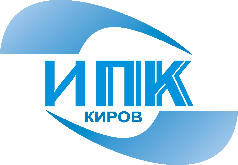  дополнительного профессионального образования «Кировский институт агробизнеса и кадрового обеспечения»  (ФГБОУ ДПО КИППКК АПК)Кировский институт агробизнеса и кадрового обеспечения организует обучение по программе повышения квалификации:«Передовые технологии в пчеловодстве» 	Дополнительная профессиональная программа повышения квалификации ориентирована на совершенствование профессиональных компетенций специалистов в области передовых технологий разведения и содержания пчел.Компетенции, формируемые в результате освоения программы повышения квалификации. ПК 1.1 -  Содержать пчел в ульях разных систем.ПК 1.2 - Осуществлять круглогодичный уход за пчелами на пасеках различной специализации.ПК 1.3 - Выполнять под руководством ветеринарного специалиста профилактические мероприятия по борьбе с болезнями и вредителями пчел.ПК 1.4 - Проводить ремонтные работы на пчелоферме и пасеке.ПК 2.1 - Определять кормовой баланс и составлять медовый баланс пчелофермы и пасеки.ПК 2.2 - Проводить отбор сотов из ульев и их распечатывание, производить откачку, очистку меда и переработку воскосырья.ПК 2.3 -  Производить, перерабатывать и хранить дополнительную продукцию пчеловодства: маточное молочко, прополис, цветочную пыльцу.ПК 2.4 - Производить продукцию пчеловодства с применением методов промышленного пчеловодства.ПК 2.5 - Осуществлять контроль качества получаемой продукции.ПК 3.2 - Выводить пчелиных маток.ПК 3.4 - Проводить подсадку маток в семьи.ПК 3.5 - Выполнять пересылку маток.ПК 4.2 - Приучать пчел к опыляемым культурам.ПК 6.5 - Работать с документацией установленной формы.С целью овладения соответствующими профессиональными компетенциями, обучающийся в ходе освоения программы:Должен знать: морфологию, анатомию, физиологию пчел; состав пчелиной семьи, функции особей пчелиной семьи, их отличия по внешнему виду; условия, предпосылки и признаки роения; строение гнезда пчелиной семьи; санитарно-технологические требования к помещениям, оборудованию, инвентарю, одежде; правила проведения дезинфекции ульев и инвентаря, дезинсекции и дератизации помещений пасек и пчелоферм; основные заболевания пчел. Должен уметь: определять особей пчелиной семьи, силу семьи и качество матки в различное время пчеловодного сезона; соблюдать правила личной гигиены и санитарные требования к работникам пасек и пчелоферм; ориентироваться в общих вопросах экономики производства продукции пчеловодства; Проводить отбор сотов из ульев и их распечатывание, производить откачку, очистку меда и переработку воскосырья применять на практике положения законов и иных нормативных актов Российской Федерации в сфере производства и анализа качества кормов.Должен владеть: правилами проведения санитарной обработки оборудования и инвентаря; осуществлять контроль качества получаемой продукции, проводить ремонтные работы на пчелоферме и пасеке;  производить, перерабатывать и хранить дополнительную продукцию пчеловодства: маточное молочко, прополис, цветочную пыльцу.Программа предусматривает изучение следующих тем:биология пчелиной семьи;пасечные постройки и пчеловодческий инвентарь: расчет зимовника, особенности ульев, внутрипасечный транспорт, уход за ульями;медоносная база пчеловодства: составление медового баланса пасеки, использование пчел для опыления сельскохозяйственных культур;развитие и содержание пчел: передовые приемы и технологии при разведении пчел, весенние работы на пасеке, основы племенной работы и улучшение качеств местных пчел, использование медосбора, кочевка пчел, откачка меда, подготовка пчел к зимовке, зимнее содержание пчел;болезни и вредители пчел: болезни пчел, иммунитет у пчел, ветеринарно-санитарные требования к пасеке, классификация болезней пчел, вредители пчел;технология производства продуктов пчеловодства: механизация производственных процессов в пчеловодстве, технология производства продуктов пчеловодства;экономика пчеловодства: бизнес-планы в пчеловодстве, информационные технологии в пчеловодстве, стандартизация в пчеловодстве, охрана окружающей среды, организация и охрана труда, земельное законодательство, сельскохозяйственная потребительская кооперация.Форма обучения – очная. После окончания обучения проводится итоговая аттестация в форме тестирования. При условии успешной аттестации выдается удостоверение о повышении квалификации установленного образца.  Период обучения: с 10 апреля 2018 г. по 20 апреля 2018 г.   Стоимость обучения одного слушателя – 6000 рублей.  При институте имеется общежитие. Стоимость проживания – 660 руб. в сутки         Место проведения обучения: г. Киров, ул. Производственная, 20.          Проезд автобусом № 38 от железнодорожного вокзала до остановки «Солнечная».Сайт в Интернете: www.ipk43.ru. Контактный телефон для справок: (8332)62-95-87